בע"ה  										טוב שם משמן טוב ____________מתכונת מחשבת ישראל         יחידת השגחה ובחירה חלק א – עני על שתים מתוך שלוש השאלות הבאות (כל שאלה 40 נק')רס"ג אמונות ודעות, מאמר רביעי. רמבם, הקדמה למסכת אבות, פרק שמיניהרמבם מציג ארבע הוכחות הגיוניות לקיומה של בחירה חופשית לאדם. הסבירי שלוש מהן. (16 נק') 1.________________________________________________________________________________________________________________________________________________________________________________________________________ 2.________________________________________________________________________________________________________________________________________________________________________________________________________3.________________________________________________________________________________________________________________________________________________________________________________________________________"הכל בידי שמים חוץ מיראת שמים,לפי הרמב"ם, הסבירי אלו הם הדברים שבידי שמים ואלו הם הדברים הנתונים לבחירת האדם, והביאי דוגמא לכל אחד מהם. (12 נק') בידי שמים:___________________________________________________________ ______________________________________________________________________________________________________________________________________ בידי אדם_____________________________________________________________ ______________________________________________________________________________________________________________________________________יש הטוענים שידיעת ה' סותרת את הבחירה החופשית של האדם. הסבירי טענה זו. _____________________________________________________ _________________________________________________________________________________________________________________________________________________________________________________________________________כיצד דוחה רס"ג טענה זו, וכיצד דוחה אותה הרמב"ם. (12 נק')רס"ג_____________________________________________________________________________________________________________________________________________________________________________________________ רמב"ם___________________________________________________________ ________________________________________________________________________________________________________________________________רמב"ם, הקדמה למסכת אבות, פרק ח. אדם זורק אבן – והיא נופלת ארצה. מה גורם לאבן ליפול לפי גישת "המדברים", ומה גורם לה ליפול לפי גישת הרמב"ם? (16 נק') המדברים:_________________________________________________________ _________________________________________________________________________________________________________________________________________________________________________________________________________ הרמב"ם_____________________________________________________________ ___________________________________________________________________ ___________________________________________________________________ ___________________________________________________________________ יוסי התבקש לתרום כסף לצדקה, אך סירב בטענה שהוא קמצן ואינו יכול לשנות תכונה זו בשום אופן. האם הרמב"ם היה מסכים לגישתו של יוסי? נמקי! (12 נק') _________________________________________________________________________________________________________________________________________________________________________________________________________ יש כמה פסוקים שאפשר להבין מהם שה' גוזר על האדם לעשות פעולה כלשהי. צייני דוגמא אחת של פסוק כזה והסבירי כיצד הרמב"ם מבאר אותו. (12 נק') ____________________________________________________________________________________________________________________________________________________________________________________________________________________________________________________________________________רמב"ן, רס"ג. רמח"להביאי שתי הוכחות שכליות ושתי הוכחות מן המקרא לקיומו של עולם הבא. הסבירי גם מדוע לדעתו התורה לא הזכירה את השכר בעולם הבא. (16 נק')שכליות :_______________________________________________________________ __________________________________________________________________________________________________________________________________________________________________________________________________________________ מן המקרא:______________________________________________________________ __________________________________________________________________________________________________________________________________________________________________________________________________________________ מדוע לא מוזכר שכר עולם הבא ________________________________________________ ____________________________________________________________________________________________________________________________________________ "וברך את לחמך ואת מימיך והסירותי מחלה מקירבך" (שמות כג)"ונתנה הארץ יבולה... וישבתם לבטח בארצכם. וחרב לא תעבור בארצכם" (ויקרא כו). למי מכוונות הברכות בספר שמות ולמי מכוונות הברכות בספר ויקרא לפי רמב"ן.  שמות:_______________________________________________________________וויקרא:______________________________________________________________הסבירי את ההבדל המהותי בין הברכות בפסוקים השונים, לפי הרמב"ן, אף כי אלה גם אלה בבחינת "עולם כמנהגו נוהג". (12 נק') _________________________________________________________________________________________________________________________________________________________________________________________________________ "הנה התכלית בבריאה היתה להיטיב מטובו יתברך". (רמח"ל)כיצד הקב"ה רוצה להיטיב עם בני האדם, מדוע אינו יכול לעשות זאת בעולם הזה?                _____________________________________________________________________                   ____________________________________________________________________  "גזרה חכמתו שלהיות הטוב שלם, ראוי שיהיה הנהנה בו בעל הטוב ההוא". באיזה אופן ברא הקב"ה את העולם על מנת שהנהנה מהעולם יהיה "בעל הטוב ההוא"? הסבר! ________________________________________________________________________________________________________________________________________________________________________________________________________________________________________________________________חלק ב – עני על אחת מתוך שתי השאלות הבאות (20 נק')ריה"ל, כוזרי, מאמר ראשון(1) לפי ריה"ל, הסבירי כיצד המציאות של הנבואה מוכיחה שיש גמול בעולם הבא. ____________________________________________________________________________________________________________________________________________________________________________________________________________________________________________________________________________באיזה אופן שונה הייעוד של היהדות הייעוד המובטח על ידי הדתות האחרות? (10 נק')________________________________________________________________________________________________________________________________________________________________________________________________________________________________________________________________במשל מלך הודו המלך נתן בידי השליח מתנות יקרות. לפי הנמשל – מה הן המתנות היקרות, ומי הם החברים?המתנות___________________________________________________________החברים___________________________________________________________לדעתך, האם "מתנות יקרות" ניתנות גם בימינו? נמק!____________________________________________________________________________________________________________________________________________________________________________________________________________________________________________________________________________הסבירי מה רצה ריה"ל להוכיח באמצעות משל מלך הודו בנוגע לשכר וגמול. (10 נק') ________________________________________________________________________________________________________________________________________________________________________________________________________________________________________________________________רמבם, אגרת תימן. רמחל.כתבי שני טיעונים של רמב"ם שנועדו לחזק את עם ישראל לנוכח צרותיו בגלות (10 נק') 1._______________________________________________________________________________________________________________________________2._______________________________________________________________________________________________________________________________הסבירי לפי הרמח"ל את היחס שבין הגוף לנשמה בשלושת השלבים: בעולם הזה (אחרי חטא אדם הראשון), אחרי העולם הזה, ובעולם הבא.(10 נק') 1._______________________________________________________________________________________________________________________________2._______________________________________________________________________________________________________________________________ 3._______________________________________________________________________________________________________________________________בהצלחה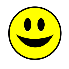 עוד בקשה קטנה אחרי ארבע שנות לימוד מחשבת נשמח אם תכתבי כמה מילים אישיות המסכמות על משמעות הלימוד לעולמך הדתי או כל דבר אחר שחשוב לך לומר לנו... ____________________________________________________________________________________________________________________________________________________________________________________________________________________________________________________________________________ אלפי תודות!